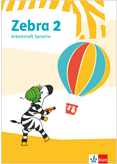 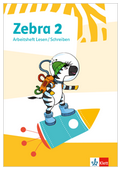 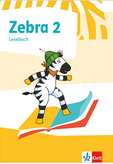 ZebraZebraArbeitsplan Arbeitsplan Klasse 2Schule:	fakultativLehrer: 	obligatorischZeit/Inhalte(Unterrichtseinheit)Sprechen und ZuhörenSchreibenLesen - mit Texten und Medien umgehenSprache und Sprachgebrauch untersuchenDiagnose5 WochenSchulabenteuer und Abc-ReisenLesebuchGespräche führenS. 2/3, 5, 10/11, 12/13, 14/15, 16, 22/23, 24/25, 26/27: sich an Gesprächen beteiligen, bringen eigene Ideen ein und  äußern sich zu Gedanken anderer (Kapiteleingang, Geschichte weitererzählen, erklären, etc.)S.18/19, 20/21, 23: sprechen über eigene GefühleZu anderen SprechenS. 2/3, 5, 10/11, 12/13, 14/15, 16, 22/23, 24/25, 26/27: sprechen verständlich, erzählen Erlebnisse und Geschichten, sprechen situaionsangemessen, stellen eine Begebenheit oder einen Sachverhalt aus ihrem Lebensbereich verständlich dar


Arbeitsheft Lesen/Schreiben:    Gespräche führenS. 7, 8: sich an Gesprächen beteiligen, eigene Ideen einbringen, sich zu Gedanken anderer äußernZu anderen SprechenS. 7,8, : sprechen verständlich, erzählen Erlebnisse und Geschichten, sprechen situaionsangemessen, stellen eine Begebenheit oder einen Sachverhalt aus ihrem Lebensbereich verständlich darLesebuch:
über Schreibfertigkeiten verfügen S. 4, 6, 7, 9: schreiben flüssig und formklarTexte situations- und adressatengerecht verfassenS. 14/15, 17 : sprechen über Schreibanlässe und entwerfen Schreibideen, schreiben eigene Texte verständlich auf, schreiben eigene Texte nach Vorgaben, stellen ihre Texte vor und Besprechen sieRichtig schreiben S. 7, 14/15, 17, : wenden beim Schreiben eigener Texte erste Rechtschreibmuster und rechtschriftliche Kenntnisse an Arbeitsheft Lesen/Schreiben:über Schreibfertigkeiten verfügen bei allen schriftlichen Aufgaben: schreiben flüssig und formklarRichtig schreibenbei allen schriftlichen Aufgaben: wenden beim Schreiben erste Rechtschreibmuster und rechtschriftliche Kenntnisse anTexte situations- und adressatengerecht verfassenS. 6, 8, 10, 11 : sprechen über Schreibanlässe und entwerfen Schreibideen, schreiben eigene Texte verständlich auf, schreiben eigene Texte nach Vorgaben, stellen ihre Texte vor und Besprechen sieArbeitsheft Sprache:
über Schreibfertigkeiten verfügen S. 10, 11, 12, 13, 14, 15, 16, 18, 19, 20, 21, 22: schreiben flüssig und formklarRichtig schreiben S. 20: schreiben bekannte Texte mit überwiegend lautgetreuen Wörtern fehlerfrei ab, nutzen AbschreibtechnikenWissensbuch Texte situations- und adressatengerechtVerfassen- S. 5, 6, 7, 9, 46, 47: über Schreibanlässe sprechen und Schreibideen entwerfen, eigene Texte verständlich aufschreiben, - S. 46, 47: schreiben eigene Texte nach VorgabeRichtig schreiben- S. 13, 46, 47: nutzen Abschreibtechniken- S. 5, 6, 7, 9, 10, 46, 47: wenden beim Schreiben eigener Texte erste Rechtschreibmuster und rechschriftliche Kenntnisse anKopiervorlagen Lesen:über Schreibfertigkeiten verfügen bei allen KV‘s: schreiben flüssig und formklarRichtig schreibenwenden beim Schreiben erste Rechtschreibmuster und rechtschriftliche Kenntnisse an: KV 59: Schulabenteuer und BC-Reisen (1)KV 60: Schulabenteuer und BC-Reisen (2)KV 61: BuchstabenspieleKV 62: Sätze lesen und verstehenKV 63: Eine passende Überschrift findenKV 64: Fragen zu einem Text beantworten (Der Streit)KV 65: Genau lesen (1)KV 66: Sätze schreibenKopiervorlage Spracheüber Schreibfertigkeiten verfügen bei allen KV‘s: schreiben flüssig und formklarRichtig schreibenschreiben bekannte Texte mit überwiegend lautgetreuen Wörtern fehlerfrei ab, nutzen Abschreibtechniken:KV 1: Texte abschreibenKV 7: Wörter mit Ch/chwenden beim Schreiben erste Rechtschreibmuster und rechtschriftliche Kenntnisse an: KV 2 SchleichdiktatKV 3: PartnerdiktatKV 4: Wörter mit B/b, G/g und D/dKV 5: Endungen -er, -el und -enKV 6: Wörter mit St/st und Sp/sp am WortanfangKV 7: Wörter mit ChKV 8: Das Abc (Alphabet)KV 9: Selbstlaute und MitlaueKV 10: ZwielauteLesebuch:
über Lesefähigkeiten verfügen bei allen Arbeitsaufträgen: erlesen kurze schriftliche Arbeitsaufträge und handeln danachS. 4-17, 20-23, 26/27: lesen kurze altersgemäße Texte und beantworten Fragen zum Textüber Leseerfahrung verfügenS. 3-17, 20-23, 26, 27: lesen unterschiedliche TexteTexte erschließen/ Lesestrategien nutzenS. 22/23: äußern Gedanken und Gefühle zu TextenS. 14-17: gestalten einfache Texte umTexte präsentierenS. 6: können kurze bekannte Texte vorlesenArbeitsheft Lesen/Schreiben:
über Lesefähigkeiten verfügen bei allen Arbeitsaufträgen: erlesen kurze schriftliche Arbeitsaufträge und handeln danachS. 5, 9, 10: lesen kurze altersgemäße Texte und beantworten Fragen zum TextWissensbuch Sprache/Lesen/Schreibenüber Lesefähigkeiten verfügen bei allen Arbeitsaufträgen: erlesen kurze schriftliche Arbeitsaufträge und handeln danachS. 46, 47: lesen kurze altersgemäße Texte und beantworten Fragen zum TextKopiervorlagen Lesen:
über Lesefähigkeiten verfügen bei allen Arbeitsaufträgen: erlesen kurze schriftliche Arbeitsaufträge und handeln danachlesen kurze altersgemäße Texte und beantworten Fragen zum Text:KV 59: Schulabenteuer und ABC-Reisen (1)KV 62: Sätze lesen und verstehen KV 64: Fragen zu einem Text beantworten (Der Streit)   Lesebuch:An Wörtern Sätzen und Texten arbeitenS. 4: sammeln und ordnen WörternArbeitsheft Sprache: An Wörtern Sätzen und Texten arbeitenS. 14, 15, 17, : sammeln und ordnen WörternWissensbuch:An Wörtern Sätzen und Texten arbeitenS. 4, 6, 8: sammeln und ordnen WörternKopiervorlagen Sprache:An Wörtern Sätzen und Texten arbeitensammeln und ordnen Wörtern:KV  10: Zwielaute    LehrerbandDB 1: Sprich deutlich, höre genau: B/b, G/g, D/d, P/p, K/k, T/tDB 2: Sprich deutlich, höre genau: -er, -el, -en am WortendeDB 3: Wörter mit St/st und Sp/spDB 4: Wörter mit chDB 5: Selbstlaute und MitlauteDB 6: Zwielaute au, ei und euKarteikarte aus Förderkartei- K 1/ K 2: Wörter mit B/b, G/g und D/d- K 3/ K 4: Wörter mit : P/p, K/k, und T/t- K 5/K 6: Endungen -er, -el, -en - K 7 - K 9: Wörter mit St/st und Sp/sp am Wortanfang- K 10/ K 11: Wörter mit Ch/ ch- K 12- K 17: Selbstlaute und Mitlaute - K 18 - K 20: Zwielaute8 WochenHerzklopfen und Magenknurren  LesebuchGespräche führenS34/35, 39, 40/41, 42/43, 44, 46/47, 52, 56, 57, 186-191: sich an Gesprächen beteiligen, bringen eigene Ideen ein und  äußern sich zu Gedanken anderer (Kapiteleingang, Geschichte weitererzählen, erklären, etc.)S. 34/35, 39, 40/41, 42/43: sprechen über eigene GefühleZu anderen SprechenS. 34/35, 39, 40/41, 42/43, 44, 46/47, 49, 52, 56, 57, 186-191: sprechen verständlich, erzählen Erlebnisse und Geschichten, sprechen situaionsangemessen, stellen eine Begebenheit oder einen Sachverhalt aus ihrem Lebensbereich verständlich darSzenisch spielen- S. 36, 55, 185: spielen  kleine Rollen Arbeitsheft Lesen/Schreiben:    Gespräche führenS. 19, : sich an Gesprächen beteiligen, eigene Ideen einbringen, sich zu Gedanken anderer äußernZu anderen SprechenS. 19 : sprechen verständlich, erzählen Erlebnisse und Geschichten, sprechen situaionsangemessen, stellen eine Begebenheit oder einen Sachverhalt aus ihrem Lebensbereich verständlich darArbeitsheft Sprache:Verstehend  zuhören- S. 24, 39, 41, 42: Fragen stellen, wenn sie etwas nicht verstehenGespräche führen- S. 24, 37, 39, 41, 42: sich an Gesprächen beteiligen, eigene Ideen einbringen und sich zu Gedanken anderer äußernZu anderen Sprechen- S. 24, 37, 39, 41, 42: sprechen verständlich, sprechen Situationsangemessen, stellen eine Begebenheit oder einen Sachverhalt  verständlich darWissensbuch:Zu anderen sprechen:S. 48, 49: Sprechen verständlich, eine Begebenheit oder einen Sachverhalt verständlich darstellenSzenisches spielenS. 62: kleine Rollen spielenKopiervorlagen Lesen:Zu anderen Sprechen: - Sprechen verständlich, eine Begebenheit oder einen Sachverhalt verständlich darstellen, Erlebnisse und Geschichten erzählen- KV 73: Eine Bildergeschichte schreibenLesebuch:
über Schreibfertigkeiten verfügen S. 37, 42/43, 54 : schreiben flüssig und formklarTexte situations- und adressatengerecht verfassenS. 37,42/43, : sprechen über Schreibanlässe und entwerfen Schreibideen, schreiben eigene Texte verständlich auf, schreiben eigene Texte nach Vorgaben, stellen ihre Texte vor und Besprechen sieRichtig schreiben S. 37: schreiben bekannte Texte mit überwiegend lautgetreuen Wörtern fehlerfrei ab, nutzen AbschreibtechnikenS. 42/43, : wenden beim Schreiben eigener Texte erste Rechtschreibmuster und rechtschriftliche Kenntnisse anArbeitsheft Lesen/schreiben:über Schreibfertigkeiten verfügen bei allen schriftlichen Aufgaben: schreiben flüssig und formklarRichtig schreibenbei allen schriftlichen Aufgaben: wenden beim Schreiben erste Rechtschreibmuster und rechtschriftliche Kenntnisse anTexte situations- und adressatengerecht verfassenS. 14, 15, 16, 19 : sprechen über Schreibanlässe und entwerfen Schreibideen, schreiben eigene Texte verständlich auf, schreiben eigene Texte nach Vorgaben, stellen ihre Texte vor und Besprechen sieArbeitsheft Sprache:
über Schreibfertigkeiten verfügen S. 23, 24, 25, 26, 27, 28, 29, 30, 31, 32, 33, 34, 35, 36, 3738, 39, 40, 41: schreiben flüssig und formklarWissensbuch Texte situations- und adressatengerechtVerfassen- S. 14, 16: über Schreibanlässe sprechen und Schreibideen entwerfen, eigene Texte verständlich aufschreiben, - S. 48, 49: stellen ihre Texte vor und  besprechen sieRichtig schreiben- S. 13, 20: nutzen Abschreibtechniken- S. 14, 16: wenden beim Schreiben eigener Texte erste Rechtschreibmuster und rechschriftliche Kenntnisse anKopiervorlagen Lesen:über Schreibfertigkeiten verfügen bei allen KV‘s: schreiben flüssig und formklarRichtig schreibenwenden beim Schreiben erste Rechtschreibmuster und rechtschriftliche Kenntnisse an: KV 67: Herzklopfen und Magenknurren (1)KV 68: Herzklopfen und Magenknurren (2)KV 69: Reimwörter in Gedichten erkenneKV 70: Ein Gedicht umschreibenKV 71: Einen eignen Schluss schreiben (1)KV 72: Wörter zu einem Bild sammelnKV 73: Eine Bildergeschichte schreibenKV 74: Eine Tabelle lesenKV 107: Herbsttöne und Frühlingsfarben (1)KV 108: Herbsttöne und Frühlingsfarben (2)KV 109: Einen Lückentext ausfüllenKV 110: Wichtige Begriffe zu Geschichten kennenTexte situations- und adressatengerecht verfassensprechen über Schreibanlässe und entwerfen Schreibideen, schreiben eigene Texte verständlich auf, schreiben eigene Texte nach Vorgaben, stellen ihre Texte vor und Besprechen sie:KV 71: Einen eignen Schluss schreiben (1)KV 72: Wörter zu einem Bild sammelnKV 73: Eine Bildergeschichte schreibenKopiervorlagen Spracheüber Schreibfertigkeiten verfügen bei allen KV‘s: schreiben flüssig und formklarRichtig schreibenwenden beim Schreiben erste Rechtschreibmuster und rechtschriftliche Kenntnisse an: KV 11: UmlauteKV 12: Selbstlaute, Umlaute, ZwielauteKV 13: kurzer oder langer SelbstlautKV 14: Wörter mit ieKV 15: Doppelte Mitlaute 1KV 16: Doppelte Mitlaute 2KV 17: Wörter üben (Sprechen  - hören - schwingen)KV 18: NomenKV 19: ArtikelKV 20: Einzahl und MehrzahlKV 21: Nomen erkennenschreiben bekannte Texte mit überwiegend lautgetreuen Wörtern fehlerfrei ab, nutzen AbschreibtechnikenKV 17: Wörter üben (Sprechen  - hören - schwingen)  Lesebuch:
über Lesefähigkeiten verfügen bei allen Arbeitsaufträgen: erlesen kurze schriftliche Arbeitsaufträge und handeln danachS. 36, 40/41, 42/43, 44, 46/47, 52, 53, 56: lesen kurze altersgemäße Texte und beantworten Fragen zum Textüber Leseerfahrung verfügenS. 36, 37, 38, 39, 40/41, 42/43, 44/45, 46/46, 48, 49, 51, 52, 53, 54, 55, 56, 57, 184-: lesen unterschiedliche TexteTexte erschließen/ Lesestrategien nutzenS. 34/35, 39, 40/41, 42/43: äußern Gedanken und Gefühle zu TextenS. 37, 38: gestalten einfache Texte umTexte präsentierenS. 48, 60, 61: tragen kurze Texte auch auswendig vorS. 36, 37: können kurze bekannte Texte vorlesenS. 55: wirken bei Aufführungen mitArbeitsheft Lesen/Schreiben:
über Lesefähigkeiten verfügen bei allen Arbeitsaufträgen: erlesen kurze schriftliche Arbeitsaufträge und handeln danachS.13, 14, 16, 17, 21: lesen kurze altersgemäße Texte und beantworten Fragen zum Textüber Leseerfahrung verfügenS. 13, 14, 16, 17, 21: lesen unterschiedliche TexteTexte präsentierenS. 17: können kurze bekannte Texte vorlesenS. 16, 17: tragen kurze Texte auch auswendig vorWissensbuch Sprache/Lesen/Schreibenüber Lesefähigkeiten verfügen bei allen Arbeitsaufträgen: erlesen kurze schriftliche Arbeitsaufträge und handeln danachTexte präsentierenS. 48, 49: tragen kurze Texte auch auswendig vorKopiervorlagen Lesen:
über Lesefähigkeiten verfügen bei allen Arbeitsaufträgen: erlesen kurze schriftliche Arbeitsaufträge und handeln danach lesen kurze altersgemäße Texte und beantworten Fragen zum Text:KV 67: Herzklopfen und Magenknurren (1)KV 68: Herzklopfen und Magenknurren (2)Arbeitsheft Sprache: An Wörtern Sätzen und Texten arbeitenS. 28, 35, 37, : sammeln und ordnen WörternWissensbuch:An Wörtern Sätzen und Texten arbeitenS. 18: sammeln und ordnen WörternGemeinsamkeiten und Unterschiede von Sprachen entdeckenS. 42: finden Unterschiede in SprachenS. 42: sprechen über Auffälligkeiten in unterschiedlichen SprachenKopiervorlagen Sprache:An Wörtern Sätzen und Texten arbeitensammeln und ordnen Wörtern:KV  18: Nomen    LehrerbandRichtig schreibenDB 7: UmlauteDB 8: Selbstlaute/ Umlaute/ZwielauteDB 9: langer Selbstlaut und ieDB 10: kurzer Selbstlaut/doppelter MitlautDB 11: Begriff Namenwort, Begleiter, der, die, das-ein, eineDB 12: Namenwörter: Einzahl und Mehrzahl, NamenwörterprobeKarteikarten aus Förderkartei- K 21: Umlaute 1- K 22: Umlaute 2- K 23: Wörter mit ü, ö und i - K 24 / K 25 Selbstlaute, Umlaute, Zwielaute- K 26/ K 27: Lange Selbstlaute- K 28/ K 29: Wörter mit ie- K 30: Reimwörter mit ie- K 31: Kurze Selbstlaute- K 32/ K 33: Doppelte Mitlaute 1- K 34/ K 35: Doppelte Mitlaute 2- K 36 - K 38: Nomen- K 39 - K 43: Artikel - K 44 - KV 46: Einzahl und Mehrzahl - K 47: Nomen erkennen 111 WochenMiteinander und Durcheinander  LesebuchGespräche führenS. 64-87: sich an Gesprächen beteiligen, bringen eigene Ideen ein und  äußern sich zu Gedanken anderer (Kapiteleingang, Geschichte weitererzählen, erklären, etc.)S. . 70- 73: sprechen über eigene GefühleZu anderen SprechenS. 64-87: sprechen verständlich, erzählen Erlebnisse und Geschichten, sprechen situaionsangemessen, stellen eine Begebenheit oder einen Sachverhalt aus ihrem Lebensbereich verständlich darSzenisch spielen- S. 78/79, 80: spielen  kleine Rollen Arbeitsheft Sprache:Verstehend  zuhören- S. 45, 47, 54, 57, 58, 60, 63, 68: Fragen stellen, wenn sie etwas nicht verstehenGespräche führen- S. 45, 47, 54, 57, 58, 60, 63, 68: sich an Gesprächen beteiligen, eigene Ideen einbringen und sich zu Gedanken anderer äußernZu anderen Sprechen- S. 45, 47, 54, 57, 58, 60, 63, 68: sprechen verständlich, sprechen Situationsangemessen, stellen eine Begebenheit oder einen Sachverhalt  verständlich dar-Szenisch spielenS. 54: kleine Rollen spielenWissensbuch:Verstehend  zuhören- S. 48, 49, 62: Fragen stellen, wenn sie etwas nicht verstehenGespräche führen- S. 48, 49, 62: sich an Gesprächen beteiligen, eigene Ideen einbringen und sich zu Gedanken anderer äußernKopiervorlagen Lesen:    Gespräche führensich an Gesprächen beteiligen, eigene Ideen einbringen, sich zu Gedanken anderer äußernKV 113: Eine Geschichte weiterschreibenKopiervorlagen Sprache:- Zu anderen Sprechen: Sprechen verständlich und situationsangemessen:- KV 33: Adjektive     Lesebuch:
über Schreibfertigkeiten verfügen S. 72/73, 77, 83, 85 : schreiben flüssig und formklarTexte situations- und adressatengerecht verfassenS. 72/73, 83, 85 : sprechen über Schreibanlässe und entwerfen Schreibideen, schreiben eigene Texte verständlich auf, schreiben eigene Texte nach Vorgaben, stellen ihre Texte vor und Besprechen sieRichtig schreiben S. 72/73, 85: wenden beim Schreiben eigener Texte erste Rechtschreibmuster und rechtschriftliche Kenntnisse anArbeitsheft Lesen/schreiben:über Schreibfertigkeiten verfügen bei allen schriftlichen Aufgaben: schreiben flüssig und formklarRichtig schreibenbei allen schriftlichen Aufgaben: wenden beim Schreiben erste Rechtschreibmuster und rechtschriftliche Kenntnisse anTexte situations- und adressatengerecht verfassenS. 24, 25, 29,  : sprechen über Schreibanlässe und entwerfen Schreibideen, schreiben eigene Texte verständlich auf, schreiben eigene Texte nach Vorgaben, stellen ihre Texte vor und Besprechen sieArbeitsheft Sprache:
über Schreibfertigkeiten verfügen S. 44, 45, 46, 48, 49, 50, 51, 52, 53, 54, 55, 56, 57, 58, 59, 60, 61, 62, 63, 64, 65, 66, 67, 68, 69, 70: schreiben flüssig und formklarRichtig schreiben S. 48, 52, 64: schreiben bekannte Texte mit überwiegend lautgetreuen Wörtern fehlerfrei ab, nutzen AbschreibtechnikenWissensbuch Texte situations- und adressatengerechtVerfassen- S. 24, 26, 28, 29, 52, 53, 56: über Schreibanlässe sprechen und Schreibideen entwerfen, eigene Texte verständlich aufschreiben, - S. 52, 53, 56: schreiben eigene Texte nach Vorgabe- S. 53: stellen ihre Texte vor und  besprechen sieRichtig schreiben- S. 21, 22, 23, 24, 26, 27, 29, 56: nutzen Abschreibtechniken- S. 22 24, 26, 28, 29, 52, 53, 56:wenden beim Schreiben eigener Texte erste Rechtschreibmuster und rechschriftliche Kenntnisse anKopiervorlagen Lesen:über Schreibfertigkeiten verfügen bei allen KV‘s: schreiben flüssig und formklarRichtig schreibenwenden beim Schreiben erste Rechtschreibmuster und rechtschriftliche Kenntnisse an: KV 75: Miteinander und Durcheinander (1)KV 76: Miteinander und Durcheinander (2)KV 77: Der StammbaumKV 79: Eine Person beschreibenKV 80: Genau lesen (2)KV 81: Vermutungen zu einem Text anstellenKV 82: Informationen in eine Tabelle schreibenKV 112: Reimwörter erkennenKopiervorlagen Spracheüber Schreibfertigkeiten verfügen bei allen KV‘s: schreiben flüssig und formklarRichtig schreibenwenden beim Schreiben erste Rechtschreibmuster und rechtschriftliche Kenntnisse an: KV 22: AussagesätzeKV 23: FragesätzeKV 24: AufforderungssätzeKV 25: SatzartenKV: 26: Wörter üben (Groß oder klein?)KV 27: Nomen weiterschwingenKV 28: VerbenKV 29: Grundformen von VerbenKV 30: Verben verändern sich KV 31: Verben weiterschwingen - Übungen 1KV 32: Verben weiterschwingen - Übungen 2KV 33: AdjektiveKV 34: Adjektive verändern sich KV 35: Adjektive weiterschwingenKV 36: Wörter üben (Weiterschwingen)KV 37: Zusammengesetzte NomenKV 38: Wortfamilien  Lesebuch:
über Lesefähigkeiten verfügen bei allen Arbeitsaufträgen: erlesen kurze schriftliche Arbeitsaufträge und handeln danachS. 64-75,  78-81: lesen kurze altersgemäße Texte und beantworten Fragen zum Textüber Leseerfahrung verfügenS. 64-75,  78-81: lesen unterschiedliche TexteTexte erschließen/ Lesestrategien nutzenS. 78/79: formulieren LeseerwartungenS. 70/71, 78/79, 80/ 81: äußern Gedanken und Gefühle zu TextenTexte präsentierenS. 68: tragen kurze Texte auch auswendig vorS. 68-70: können kurze bekannte Texte vorlesenS. 78/79, 80: wirken bei Aufführungen mitArbeitsheft Lesen/Schreiben:
über Lesefähigkeiten verfügen bei allen Arbeitsaufträgen: erlesen kurze schriftliche Arbeitsaufträge und handeln danachS. 23, 27, 28, 30, 31: lesen kurze altersgemäße Texte und beantworten Fragen zum Textüber Leseerfahrung verfügenS. 23, 27, 28, 30, 31: lesen unterschiedliche TexteTexte erschließen/ Lesestrategien nutzenS. 27: formulieren LeseerwartungenWissensbuch Sprache/Lesen/Schreibenüber Lesefähigkeiten verfügen bei allen Arbeitsaufträgen: erlesen kurze schriftliche Arbeitsaufträge und handeln danachTexte erschließen/ Lesestrategien nutzenS. 54/55: formulieren LeseerwartungenKopiervorlagen Lesen:
über Lesefähigkeiten verfügen bei allen Arbeitsaufträgen: erlesen kurze schriftliche Arbeitsaufträge und handeln danach: lesen kurze altersgemäße Texte und beantworten Fragen zum Text:KV 75: Miteinander und Durcheinander (1)KV 78: Eine Geschichte ordnenKV 82: Informationen in eine Tabelle schreibenTexte erschließen/ Lesestrategien nutzenformulieren Leseerwartungen:KV 81: Vermutungen zu einem Text anstellen   Lesebuch:Sprachliche Verständigung untersuchenS. 82: vergleichen die Wirkung unterschiedlicher Sprachlicher MittelS. 69: sprechen über Sinn und Funktion schriftlicher Mitteilungen Gemeinsamkeiten und Unterschiede von Sprachen entdeckenS. 65, 82: finden Unterschiede in SprachenS. 65, 82: sprechen über Auffälligkeiten in unterschiedlichen SprachenArbeitsheft Lesen/Schreiben:Sprachliche Verständigung untersuchenS. 24, 28, 29, 31: sprechen über Sinn und Funktion schriftlicher Mitteilungen Arbeitsheft Sprache:An Wörtern Sätzen und Texten arbeitenS. 46: sammeln und ordnen WörternWissensbuch:Sprachliche Verständigung untersuchenS. 56: sprechen über Sinn und Funktion schriftlicher Mitteilungen An Wörtern Sätzen und Texten arbeitenS. 31: sammeln und ordnen WörternLehrerbandRichtig schreibenDB 13: SatzartenDB 14: Namenwörter weiterschwingenDB: 15: Wiewörter: BegriffeDB 16: Wiewörter weiterschwingenDB 17: Tunwörter: Begriff, Grund- und PersonalformDB 18: Tunwörter weiterschwingenDB 19: Namenwörter: Zusammengesetzte NamenwörterDB 20: Wortstamm, WortfamilieKarteikarte aus FörderkarteiK 48: Satzanfänge K 49 / K 50: AussagesätzeK 51: Fragesätze K 52: AufforderungssätzeK 53: Satzarten 1K 54: Satzarten 2K 55 - K 57: Nomen weiterschwingen 1K 58: Nomen weiterschwingen 2K 59: Nomen weiterschwingen 3K 60 / K 61: Verben K 62 / K 63: Grundform von VerbenK 64: Verben verändern sich 1K 65: Verben verändern sich 2K 66 - K 68: Verben weiterschwingen 1K 69 / K 70: Verben weiterschwingen 2K 71 / K 72: AdjektiveK 73: Adjektive verändern sich 1K 74 / K 75: Adjektive verändern sich 2 K 76 / K 77: Adjektive weiterschwingen 1K 78 / K 79: Adjektive weiterschwingen 2K 80 / K 81: Zusammengesetzte Nomen 1K 82 / K 83: Zusammengesetzte Nomen 2K 84: Wortfamilien 1 K 85: Wortfamilien 24 WochenWiesenzwerge und Baumriesen  LesebuchGespräche führenS. 94-105, 110-117: sich an Gesprächen beteiligen, bringen eigene Ideen ein und  äußern sich zu Gedanken anderer (Kapiteleingang, Geschichte weitererzählen, erklären, etc.)S. . 102/103: sprechen über eigene GefühleZu anderen SprechenS. 94-105, 110-117: sprechen verständlich, erzählen Erlebnisse und Geschichten, sprechen situaionsangemessen, stellen eine Begebenheit oder einen Sachverhalt aus ihrem Lebensbereich verständlich darSzenisch spielen- S. 107, 110/111: spielen  kleine Rollen Arbeitsheft Lesen/Schreiben:    Zu anderen SprechenS. 35 : sprechen verständlich, erzählen Erlebnisse und Geschichten, sprechen situaionsangemessen, stellen eine Begebenheit oder einen Sachverhalt aus ihrem Lebensbereich verständlich darArbeitsheft Sprache:Verstehend  zuhören- S. 75, 76, 83: Fragen stellen, wenn sie etwas nicht verstehenGespräche führen- S. 75, 76, 83: sich an Gesprächen beteiligen, eigene Ideen einbringen und sich zu Gedanken anderer äußernZu anderen Sprechen- S. 75, 76, 83: sprechen verständlich, sprechen Situationsangemessen, stellen eine Begebenheit oder einen Sachverhalt  verständlich darLesebuch:
über Schreibfertigkeiten verfügen S. 94/95, 98, 106, 108/109, 114/115: schreiben flüssig und formklarTexte situations- und adressatengerecht verfassenS. 94/95, 106, 108/109, 114/115 : sprechen über Schreibanlässe und entwerfen Schreibideen, schreiben eigene Texte verständlich auf, schreiben eigene Texte nach Vorgaben, stellen ihre Texte vor und Besprechen sieRichtig schreiben S. 94/95, 106, 108/109, 114/115: wenden beim Schreiben eigener Texte erste Rechtschreibmuster und rechtschriftliche Kenntnisse anArbeitsheft Lesen/schreiben:über Schreibfertigkeiten verfügen bei allen schriftlichen Aufgaben: schreiben flüssig und formklarRichtig schreibenbei allen schriftlichen Aufgaben: wenden beim Schreiben erste Rechtschreibmuster und rechtschriftliche Kenntnisse anS. 38: schreiben bekannte Texte mit überwiegend lautgetreuen Wörtern fehlerfrei ab, nutzen AbschreibtechnikenTexte situations- und adressatengerecht verfassenS. 36, 37, 39, 41 : sprechen über Schreibanlässe und entwerfen Schreibideen, schreiben eigene Texte verständlich auf, schreiben eigene Texte nach Vorgaben, stellen ihre Texte vor und Besprechen sieArbeitsheft Sprache:
über Schreibfertigkeiten verfügen S. 71. 72, 73, 74, 75, 76, 77, 78, 79, 80, 81, 82, 83, 84, 85, 86 : schreiben flüssig und formklarRichtig schreiben S. 74, : schreiben bekannte Texte mit überwiegend lautgetreuen Wörtern fehlerfrei ab, nutzen AbschreibtechnikenWissensbuch Texte situations- und adressatengerechtVerfassen- S. 33, 35, 57, 58, 59: über Schreibanlässe sprechen und Schreibideen entwerfen, eigene Texte verständlich aufschreiben, - S. 57, 58, 59: schreiben eigene Texte nach Vorgabe- S. 57: stellen ihre Texte vor und  besprechen sieRichtig schreiben- S. 32, 33, 57,58, 59: nutzen Abschreibtechniken- S. 33, 35, 57, 58, 59:wenden beim Schreiben eigener Texte erste Rechtschreibmuster und rechschriftliche Kenntnisse anKopiervorlagen Lesen:über Schreibfertigkeiten verfügen bei allen KV‘s: schreiben flüssig und formklarRichtig schreibenwenden beim Schreiben erste Rechtschreibmuster und rechtschriftliche Kenntnisse an: KV 83: Wiesenzwerge und Baumriesen (1)KV 84: Wiesenzwerge und Baumriesen (2)KV 85: Passende Wörter verwendenKV 86: Schlüsselwörter im Text suchenKV 87: Einen Baum-Steckbrief schreibenKV 88: Texte entflechten KV 89: Einen eigenen Schluss schreiben (2)KV 90: Mit Wörtern spielenschreiben bekannte Texte mit überwiegend lautgetreuen Wörtern fehlerfrei ab, nutzen Abschreibtechniken: KV 88: Texte entflechten sprechen über Schreibanlässe und entwerfen Schreibideen, schreiben eigene Texte verständlich auf, schreiben eigene Texte nach Vorgaben, stellen ihre Texte vor und Besprechen sie:KV 89: Einen eigenen Schluss schreiben (2)Kopiervorlagen Spracheüber Schreibfertigkeiten verfügen bei allen KV‘s: schreiben flüssig und formklarRichtig schreibenwenden beim Schreiben erste Rechtschreibmuster und rechtschriftliche Kenntnisse an: KV 39: EndungenKV 40: Vorsilben ver- und vor-KV 41: Weitere VorsilbenKV 42: NachsilbenKV 43: Wörter üben (Wortbausteine)KV 44: Verwandte WörterKV 45: Wörter ableiten - Übungen 1KV 46: Wörter ableiten - Übungen 2KV 47: Wörter üben (ableiten)Lesebuch:
über Lesefähigkeiten verfügen bei allen Arbeitsaufträgen: erlesen kurze schriftliche Arbeitsaufträge und handeln danachS. 93-117: lesen kurze altersgemäße Texte und beantworten Fragen zum Textüber Leseerfahrung verfügenS. 93-117: lesen unterschiedliche TexteTexte erschließen/ Lesestrategien nutzenS. 102/103, 110/111: äußern Gedanken und Gefühle zu TextenS. 106: gestalten einfache Texte umTexte präsentierenS. 96, 107: tragen kurze Texte auch auswendig vorS. 110/111: wirken bei Aufführungen mitArbeitsheft Lesen/Schreiben:
über Lesefähigkeiten verfügen bei allen Arbeitsaufträgen: erlesen kurze schriftliche Arbeitsaufträge und handeln danachS. 34, 35, 36, 37, 38, 39, 41: lesen kurze altersgemäße Texte und beantworten Fragen zum Textüber Leseerfahrung verfügenS. 34, 35, 36, 37, 38, 39, 41: lesen unterschiedliche TexteWissensbuch Sprache/Lesen/Schreibenüber Lesefähigkeiten verfügen bei allen Arbeitsaufträgen: erlesen kurze schriftliche Arbeitsaufträge und handeln danachS. 57: lesen kurze altersgemäße Texte und beantworten Fragen zum Text    Kopiervorlagen Lesen:
über Lesefähigkeiten verfügen bei allen Arbeitsaufträgen: erlesen kurze schriftliche Arbeitsaufträge und handeln danachlesen kurze altersgemäße Texte und beantworten Fragen zum Text:KV 83: Wiesenzwerge und Baumriesen (1)KV 84: Wiesenzwerge und Baumriesen (2)KV 82: Informationen in eine Tabelle schreibenArbeitsheft Lesen/Schreiben:An Wörtern Sätzen und Texten arbeitenS. 32: sammeln und ordnen Wörtern      LehrerbandDB 14: Namenwörter weiterschwingenDB 15: Wiewörter: BegriffDB 16: Wiewörter weiterschwingenDB 17: Tunwörter: Begriff, Grund- und PersonalformDB 18: Tunwörter weiterschwingen      Karteikarte aus       Förderkartei -K 86: Endungen 1- K 87 / K 88: Vorsilben 1 - K 89 - K 91: Vorsilben 2- K 92: Vorsilben 3- K 93 - K 95: Nachsilben- K 96: Verwandte Wörter - K 97 / 98: Wörter ableiten 1- K 99: Wörter ableiten 25 WochenTraumfänger und ErfinderglückLesebuchGespräche führenS. 124-140, 144-147: sich an Gesprächen beteiligen, bringen eigene Ideen ein und  äußern sich zu Gedanken anderer (Kapiteleingang, Fantasie, Träume, Märchen,  über die Bedeutung von Erfindungen sprechen, Fantasiereise)Zu anderen SprechenS. 124-140, 144-147: sprechen verständlich, erzählen Erlebnisse und Geschichten, sprechen situaionsangemessen, stellen eine Begebenheit oder einen Sachverhalt aus ihrem Lebensbereich verständlich darSzenisch spielen- S. 134/135, 136/137: spielen  kleine Rollen Arbeitsheft Lesen/Schreiben:    Gespräche führenS. 42, 43 : sich an Gesprächen beteiligen, eigene Ideen einbringen, sich zu Gedanken anderer äußernZu anderen SprechenS. 42, 43, 44 : sprechen verständlich, erzählen Erlebnisse und Geschichten, sprechen situaionsangemessen, stellen eine Begebenheit oder einen Sachverhalt aus ihrem Lebensbereich verständlich darSzenisches spielenS. 45: Spielen kleine RollenWissensbuch:Zu anderen sprechen:S. 48, 49: Sprechen verständlich, eine Begebenheit oder einen Sachverhalt verständlich darstellenSzenisches spielenS. 62: kleine Rollen spielenKopiervorlagen Lesen:Zu anderen Sprechen: - Sprechen verständlich, eine Begebenheit oder einen Sachverhalt verständlich darstellen, Erlebnisse und Geschichten erzählen- KV 95: Ein Märchen nacherzählenLesebuch:
über Schreibfertigkeiten verfügen S. 130, 131, 141, 144/145: schreiben flüssig und formklarTexte situations- und adressatengerecht verfassenS. 130, 131, 141, 144/145 : sprechen über Schreibanlässe und entwerfen Schreibideen, schreiben eigene Texte verständlich auf, schreiben eigene Texte nach Vorgaben, stellen ihre Texte vor und Besprechen sieRichtig schreiben S. 130, 131, 144/145: wenden beim Schreiben eigener Texte erste Rechtschreibmuster und rechtschriftliche Kenntnisse anArbeitsheft Lesen/schreiben:über Schreibfertigkeiten verfügen bei allen schriftlichen Aufgaben: schreiben flüssig und formklarRichtig schreibenbei allen schriftlichen Aufgaben: wenden beim Schreiben erste Rechtschreibmuster und rechtschriftliche Kenntnisse anTexte situations- und adressatengerecht verfassenS. 42, 43, 47 : sprechen über Schreibanlässe und entwerfen Schreibideen, schreiben eigene Texte verständlich auf, schreiben eigene Texte nach Vorgaben, stellen ihre Texte vor und Besprechen sieArbeitsheft Sprache:
über Schreibfertigkeiten verfügen S. 88, 89, 90, 91, 92, 93, 94: schreiben flüssig und formklarRichtig schreiben S. 88, 89, 90, 91, 92, 93, 94: nutzen das Alphabet beim Naschlagen im WörterverzeichnisWissensbuch Texte situations- und adressatengerechtVerfassen- S. 5, 6, 7, 9, 14, 16, 24, 26, 28, 29, 33, 35, 36, 42, 43, 44, 46, 47, 50, 51, 52, 53, 54, 56, 57, 58, 59, 63: über Schreibanlässe sprechen und Schreibideen entwerfen, eigene Texte verständlich aufschreiben, - S. 46, 47, 52, 53, 54, 56, 57, 58, 59, 61, 63, 66: schreiben eigene Texte nach Vorgabe- S. 48, 49, 53, 57, 61, 62,65: stellen ihre Texte vor und  besprechen sieRichtig schreiben- S.36, 63:wenden beim Schreiben eigener Texte erste Rechtschreibmuster und rechtschriftliche Kenntnisse an, - Kapitel Nachschlagen S. 36-39: nutzen das Alphabet beim Nachschlagen in WörterverzeihcnissenKopiervorlagen Lesen:über Schreibfertigkeiten verfügen bei allen KV‘s: schreiben flüssig und formklarRichtig schreibenwenden beim Schreiben erste Rechtschreibmuster und rechtschriftliche Kenntnisse an: KV 91: Traumfänger und Erfinderglück (1)KV 92: Traumfänger und Erfinderglück (2)KV 93: Einen Comic schreibenKV 94: Traumtiere und TraumwörterKV 95: Ein Märchen nacherzählenKV 96: In der richtigen Reihenfolge schreibenKV 97: Fragen zu einem Text beantworten (Der Erfinder)KV 98: Fantasiewörter erklärenTexte situations- und adressatengerechtVerfassenschreiben eigene Texte nach Vorgabe, über Schreibanlässe sprechen und Schreibideen entwerfen, eigene Texte verständlich aufschreiben:KV 93: Einen Comic schreibenKV 94: Traumtiere und TraumwörterKV 96: In der richtigen Reihenfolge schreibenKV 98: Fantasiewörter erklärenKopiervorlagen Spracheüber Schreibfertigkeiten verfügen bei allen KV‘s: schreiben flüssig und formklarRichtig schreibenwenden beim Schreiben erste Rechtschreibmuster und rechtschriftliche Kenntnisse an: KV 48: Das Abc (Alphabet) - Übungen 2KV 49: Nach dem ersten Buchstaben ordnenKV 50: Nach dem zweiten und dritten Buchstaben ordnenKV 51: Besondere Wortformen nachschlagennutzen das Alphabet beim Naschlagen im Wörterverzeichnis: KV 48: Das Abc (Alphabet) - Übungen 2KV 49: Nach dem ersten Buchstaben ordnenKV 50: Nach dem zweiten und dritten Buchstaben ordnenKV 51: Besondere Wortformen nachschlagenLesebuch:
über Lesefähigkeiten verfügen bei allen Arbeitsaufträgen: erlesen kurze schriftliche Arbeitsaufträge und handeln danachS. 123-147: lesen kurze altersgemäße Texte und beantworten Fragen zum Textüber Leseerfahrung verfügenS. 123-147: lesen unterschiedliche TexteTexte erschließen/ Lesestrategien nutzenS. 124/125: formulieren LeseerwartungenS. 131: gestalten einfache Texte umTexte präsentierenS. 134/135, 136/137, 142: können kurze bekannte Texte vorlesenArbeitsheft Lesen/Schreiben:
über Lesefähigkeiten verfügen bei allen Arbeitsaufträgen: erlesen kurze schriftliche Arbeitsaufträge und handeln danachS.44, 45, 46, 48, 49, 50: lesen kurze altersgemäße Texte und beantworten Fragen zum Textüber Leseerfahrung verfügenS. 44, 45, 46, 48, 49, 50, : lesen unterschiedliche TexteTexte präsentierenS. 45: können kurze bekannte Texte vorlesenWissensbuch Sprache/Lesen/Schreibenüber Lesefähigkeiten verfügen bei allen Arbeitsaufträgen: erlesen kurze schriftliche Arbeitsaufträge und handeln danachTexte präsentierenS. 62: können kurze bekannte Texte vorlesen    Kopiervorlagen Lesen:
über Lesefähigkeiten verfügen bei allen Arbeitsaufträgen: erlesen kurze schriftliche Arbeitsaufträge und handeln danachlesen kurze altersgemäße Texte und beantworten Fragen zum Text:KV 91: Traumfänger und Erfinderglück (1)KV 92: Traumfänger und Erfinderglück (2)KV 97: Fragen zu einem Text beantworten (Der Erfinder)KV 98: Fantasiewörter erklären   Lesebuch:An Wörtern Sätzen und Texten arbeitenS. 140, 143, 150, 151: erschließen den Sinngehalt von Wörtern im KontextArbeitsheft Lesen/Schreiben:An Wörtern Sätzen und Texten arbeitenS. 49, 50: erschließen den Sinngehalt von Wörtern im KontextArbeitsheft Sprache:An Wörtern Sätzen und Texten arbeitenS. 89, 90: sammeln und ordnen WörternWissensbuch:An Wörtern Sätzen und Texten arbeitenS. 43: sammeln und ordnen WörternS. 45, 63: erschließen den Sinngehalt von Wörtern durch Ableiten und AnalogiebildenKopiervorlagen Sprache:An Wörtern Sätzen und Texten arbeitensammeln und ordnen Wörtern:KV  49: Nach dem ersten Buchstaben ordnenKV 50: Nach dem zweiten Buchstaben Lehrerband SpracheDB 19: Namenwörter: zusammengesetzte NamenwörterDB 20: Wortstamm und WortfamilieDB 21: Wortbausteine: VorsilbenDB 22: Wortbausteine: NachsilbenKarteikarte aus FörderkarteiK 100 / K 101: Das Abc (Alphabet) K 102: Das Abc: Anfang - Mitte - EndeK 103:  Nach dem ersten Buchstaben ordnen K 104: Nach dem zweiten und dritten Buchstaben ordnen5 WochenLeseratten und PC-MäuseLesebuchGespräche führenS. 154-169, 172-175: sich an Gesprächen beteiligen, bringen eigene Ideen ein und  äußern sich zu Gedanken anderer (z. B. Kapiteleingang, Bedeutung von Büchern, Lieblingszeitschrift, Vermutungen über technische Phänomene, Autoren)Zu anderen SprechenS. 154-169, 172-175: sprechen verständlich, erzählen Erlebnisse und Geschichten, sprechen situaionsangemessen, stellen eine Begebenheit oder einen Sachverhalt aus ihrem Lebensbereich verständlich darArbeitsheft Lesen/Schreiben:    Gespräche führenS. 19, : sich an Gesprächen beteiligen, eigene Ideen einbringen, sich zu Gedanken anderer äußernZu anderen SprechenS. 19 : sprechen verständlich, erzählen Erlebnisse und Geschichten, sprechen situaionsangemessen, stellen eine Begebenheit oder einen Sachverhalt aus ihrem Lebensbereich verständlich darLesebuch:
über Schreibfertigkeiten verfügen S. 170, 171: können den PC als Schreibwerkzeug nutzenArbeitsheft Lesen/schreiben:über Schreibfertigkeiten verfügen bei allen schriftlichen Aufgaben: schreiben flüssig und formklarRichtig schreibenbei allen schriftlichen Aufgaben: wenden beim Schreiben erste Rechtschreibmuster und rechtschriftliche Kenntnisse anTexte situations- und adressatengerecht verfassenS. 51, 55, 56 : sprechen über Schreibanlässe und entwerfen Schreibideen, schreiben eigene Texte verständlich auf, schreiben eigene Texte nach Vorgaben, stellen ihre Texte vor und Besprechen sieArbeitsheft Sprache:
über Schreibfertigkeiten verfügen S. 95, 96, 97, 99, 100, 101, 102, 103, 104, 105: schreiben flüssig und formklarRichtig schreiben S. 95, 96, 97: nutzen das Alphabet beim Naschlagen im WörterverzeichnisS. 99, 100, 101, 102, 103, 104, 105: wenden beim Schreiben eigener Texte erste Rechtschreibmuster und rechtschriftliche Kenntnisse anWissensbuch Texte situations- und adressatengerechtVerfassen- S. 42, 43, 44: über Schreibanlässe sprechen und Schreibideen entwerfen, eigene Texte verständlich aufschreiben, - S. 66: schreiben eigene Texte nach Vorgabe- S.65: stellen ihre Texte vor und  besprechen sieRichtig schreiben- S. 42, 43, 44:wenden beim Schreiben eigener Texte erste Rechtschreibmuster und rechschriftliche Kenntnisse an Kopiervorlagen Lesen:über Schreibfertigkeiten verfügen bei allen KV‘s: schreiben flüssig und formklarRichtig schreibenwenden beim Schreiben erste Rechtschreibmuster und rechtschriftliche Kenntnisse an: KV 99: Leseratten und PC-Mäuse (1)KV 101: Wichtige Begriffe zu Büchern kennenKV 102: Bücher in der Bücherei findenKV 103: Einen Text für eine Buchvorstellung auswählenKV 104: Meine BuchvorstellungKV 106: Ein Fernsehprogramm lesenKV 115: Ein Kreuzworträtsel lösenkönnen den PC als Schreibwerkzeug nutzen:KV 105: Einen Text am Computer schreibenKopiervorlagen Spracheüber Schreibfertigkeiten verfügen bei allen KV‘s: schreiben flüssig und formklarRichtig schreibenwenden beim Schreiben erste Rechtschreibmuster und rechtschriftliche Kenntnisse an: KV 52: Wörter üben (Nachschlagen)KV 53: Merkwörter mt aa, ee, ooKV 54: Im, in und ihm, ihn, ihrKV 55: Merkwörter mit äKV 56: Merkwörter mit ßKV 57: Merkwörter mit V/vKV 58: Wörter üben (Merkwörter)nutzen das Alphabet beim Naschlagen im Wörterverzeichnis: KV 52: Wörter üben (Nachschlagen)Lesebuch:
über Lesefähigkeiten verfügen bei allen Arbeitsaufträgen: erlesen kurze schriftliche Arbeitsaufträge und handeln danachS. 153-177: lesen kurze altersgemäße Texte und beantworten Fragen zum TextS. 154, 161, 180/181: wählen aus Lesekisten Klassen- oder Schulbüchereien Texte zum eigenen Lesen ausüber Leseerfahrung verfügenS. 154, 155, 161, 180/181: wählen Bücher und andere textbasierte Medien interessenbezogen ausS. 153-177: lesen unterschiedliche TexteS. 154, 161, 180/181: lesen in altersgemäßen Kinderbüchern und sprechen über LeseeindrückeTexte präsentierenS. 169: können kurze bekannte Texte vorlesenS. 176, 177: wirken bei Aufführungen mitMit Medien umgehenS. 160, 172, 173: suchen unter Anleitung Informationen in Druck- und oder elektronischen MedienS. 154, 155, 156/157, 160, 161, 166, 167, 170, 171, 174, 175, 177, 180/181: nutzen Medien als Anreiz zum Sprechen, Schreiben und LesenS. 154, 155, 156/157, 166: tauschen sich über Lesemotivation und Gelesenes sowie über persönliche Leseerfahrung ausArbeitsheft Lesen/Schreiben:
über Lesefähigkeiten verfügen bei allen Arbeitsaufträgen: erlesen kurze schriftliche Arbeitsaufträge und handeln danachS. 53, 54, 58: lesen kurze altersgemäße Texte und beantworten Fragen zum TextS. 55: wählen aus Lesekisten Klassen- oder Schulbüchereien Texte zum eigenen Lesen ausüber Leseerfahrung verfügenS. 55: wählen Bücher und andere textbasierte Medien interessenbezogen ausS. 53, 54, 55, 58: lesen unterschiedliche TexteS. 55 lesen in altersgemäßen Kinderbüchern und sprechen über LeseeindrückeMit Medien umgehenS. 51: suchen unter Anleitung Informationen in Druck- und oder elektronischen MedienS. 51, 52, 53, 54, 55, 56, 57, 58, 59: nutzen Medien als Anreiz zum Sprechen, Schreiben und LesenS. 55: tauschen sich über Lesemotivation und Gelesenes sowie über persönliche Leseerfahrung ausWissensbuch Sprache/Lesen/Schreibenüber Lesefähigkeiten verfügen bei allen Arbeitsaufträgen: erlesen kurze schriftliche Arbeitsaufträge und handeln danachMit Medien umgehenS. 64, 65, 66: nutzen Medien als Anreiz zum Sprechen, Schreiben und LesenS. 65: tauschen sich über Lesemotivation und Gelesenes sowie über persönliche Leseerfahrung ausKopiervorlagen Lesen:
über Lesefähigkeiten verfügen bei allen Arbeitsaufträgen: erlesen kurze schriftliche Arbeitsaufträge und handeln danachlesen kurze altersgemäße Texte und beantworten Fragen zum Text:KV 99: Leseratten und PC-Mäuse (1)KV 100: Leseratten und PC-Mäuse (2)Lesebuch:Sprachliche Verständigung untersuchenS. 177: vergleichen die Wirkung unterschiedlicher Sprachlicher MittelS. 177: sprechen über Sinn und Funktion schriftlicher Mitteilungen Arbeitsheft Sprache:An Wörtern Sätzen und Texten arbeitenS. 101, 102, 103, 104: sammeln und ordnen WörternLehrerband SpracheDB 23: Wörter mit ä/äu von a/au ableitenDB 24: Wörter mit ä/e und äu/euDB 28: Merkwörter: ä und ß        Karteikarte aus         FörderkarteiK 105 - K 107: Merkwörter mit aa, ee, ooK 108 / K 109: Im, in und ihm, ihn, ihrK 110: Merkwörter mit äK 111 / K 112: Merkwörter mit ßK 113: Merkwörter mit V/vHerbsttöne und Frühlingsfarbenüber das gesamte Schuljahr verteiltLesebuchGespräche führenS. 186-191, 193, 196/ 197, 199, 202-206, 208/209: sich an Gesprächen beteiligen, bringen eigene Ideen ein und  äußern sich zu Gedanken anderer (z. B. Jahreszeiten, Herbst, Winter, Advent)Zu anderen SprechenS. 186-191, 193, 196/ 197, 199, 202-206, 208/209: sprechen verständlich, erzählen Erlebnisse und Geschichten, sprechen situaionsangemessen, stellen eine Begebenheit oder einen Sachverhalt aus ihrem Lebensbereich verständlich darArbeitsheft Lesen/SchreibenGespräche führenS. 65: sich an Gesprächen beteiligen, bringen eigene Ideen ein und  äußern sich zu Gedanken anderer (z. B. Jahreszeiten, Herbst, Winter, Advent)Zu anderen sprechenS. 65: sprechen verständlich, erzählen Erlebnisse und Geschichten, sprechen situaionsangemessen, stellen eine Begebenheit oder einen Sachverhalt aus ihrem Lebensbereich verständlich dar    Lesebuch:
über Schreibfertigkeiten verfügen S. 184, 199, 200/201 208/209, 210/211: schreiben flüssig und formklarTexte situations- und adressatengerecht verfassenS.184, 199, 200/201 208/209, 210/211: sprechen über Schreibanlässe und entwerfen Schreibideen, schreiben eigene Texte verständlich auf, schreiben eigene Texte nach Vorgaben, stellen ihre Texte vor und Besprechen sieRichtig schreiben S. 184, 199, 200/201, 208/209, 210/211: wenden beim Schreiben eigener Texte erste Rechtschreibmuster und rechtschriftliche Kenntnisse anArbeitsheft Lesen/schreiben:über Schreibfertigkeiten verfügen bei allen schriftlichen Aufgaben: schreiben flüssig und formklarRichtig schreibenbei allen schriftlichen Aufgaben: wenden beim Schreiben erste Rechtschreibmuster und rechtschriftliche Kenntnisse anTexte situations- und adressatengerecht verfassenS. 61, 63, 65, 68 : sprechen über Schreibanlässe und entwerfen Schreibideen, schreiben eigene Texte verständlich auf, schreiben eigene Texte nach Vorgaben, stellen ihre Texte vor und Besprechen sie    Lesebuch:
über Lesefähigkeiten verfügen bei allen Arbeitsaufträgen: erlesen kurze schriftliche Arbeitsaufträge und handeln danachS. 183-209: lesen kurze altersgemäße Texte und beantworten Fragen zum Textüber Leseerfahrung verfügenS. 183-209: lesen unterschiedliche TexteTexte erschließen/ Lesestrategien nutzenS. 10/11: formulieren LeseerwartungenS.186/187, 208/209: äußern Gedanken und Gefühle zu TextenTexte präsentierenS. 195: tragen kurze Texte auch auswendig vorS. 186/187: können kurze bekannte Texte vorlesenArbeitsheft Lesen/Schreiben:
über Lesefähigkeiten verfügen bei allen Arbeitsaufträgen: erlesen kurze schriftliche Arbeitsaufträge und handeln danachS. 61, 62, 63, 64, 65, 66, 67: lesen kurze altersgemäße Texte und beantworten Fragen zum Textüber Leseerfahrung verfügenS. 61, 62, 63, 64, 65, 66, 67: lesen unterschiedliche TexteKopiervorlagen Lesen:
über Lesefähigkeiten verfügen bei allen Arbeitsaufträgen: erlesen kurze schriftliche Arbeitsaufträge und handeln danachlesen kurze altersgemäße Texte und beantworten Fragen zum Text:KV 99: Herbsttöne und Frühlingsfarben (1)KV 100: Herbsttöne und Frühlingsfarben (2)KV 111: Genau lesen (3)KV 114: Genau lesen (4)Lesebuch:Sprachliche Verständigung untersuchenS. 202, 203: vergleichen die Wirkung unterschiedlicher Sprachlicher MittelLehrerbandDB 25: Das AbcKarteikarte aus Förderkartei- K 99: Das Abc: Groß-   und Kleinbuchstaben- K 100: Das Abc:    Vorgänger und Nach-   folger- K 101: Das Abc: vorne-  Mitte-hinten- K 102: Das Abc: Nach   dem ersten Buchstaben   ordnen- K 103: Das Abc: Nach   dem zweiten Buchstaben   ordnen